At inYuwaʼ, ma wankat aran?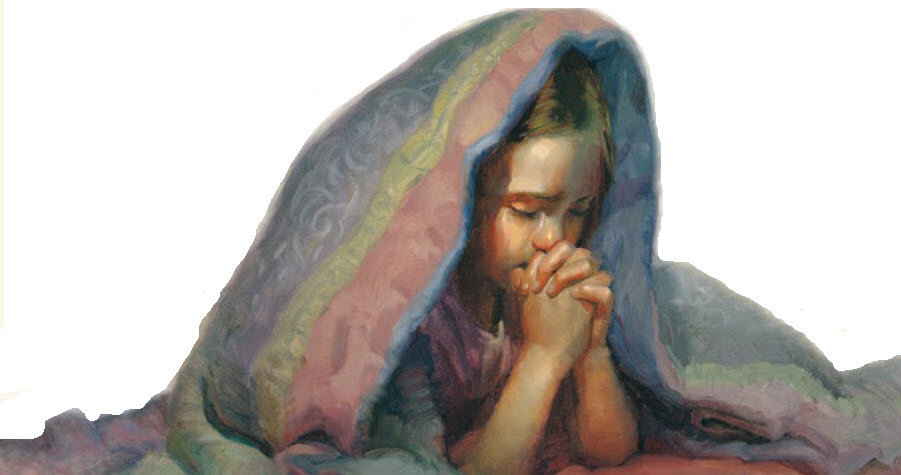 Ut laa kokʼal, ma taawabʼi xtijebʼ aʼan?Wan nekeʼxye naq chi najt wankat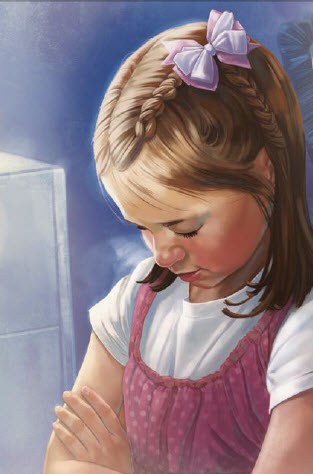 Naq nintijok nakatweekʼa chinkʼatqAt inYuwaʼ ak jultik chik we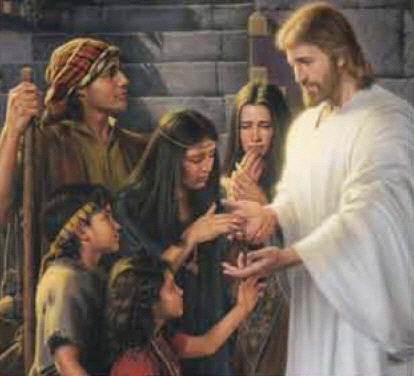 Naq li Jesus chirix ebʼ li kokʼal kixye“Chekanabʼebʼ chi chalk wikʼin”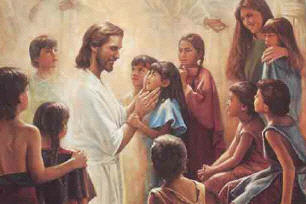 At inYuwaʼ, chinxik raj aawikʼinKim, chattijoq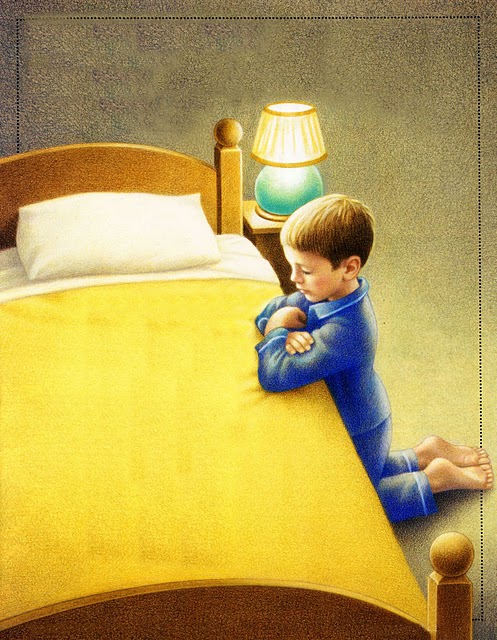 Yoo chi abʼinkLaaʼat li ralal;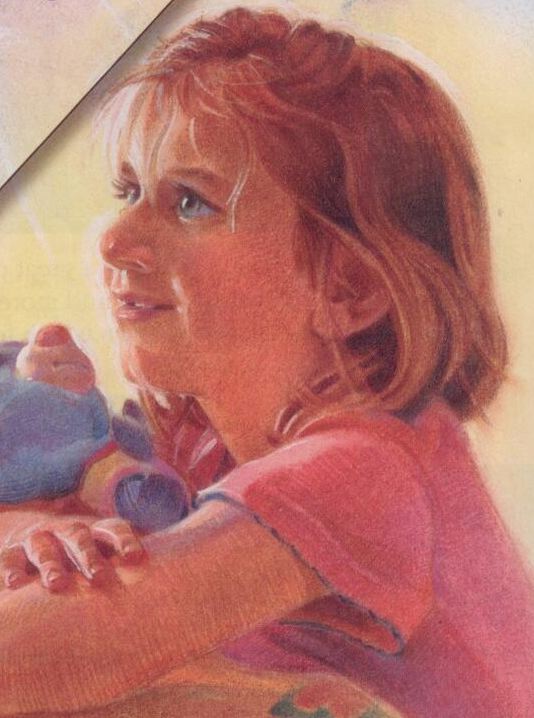 Ut yoo chawilbʼalAʼan tatrabʼi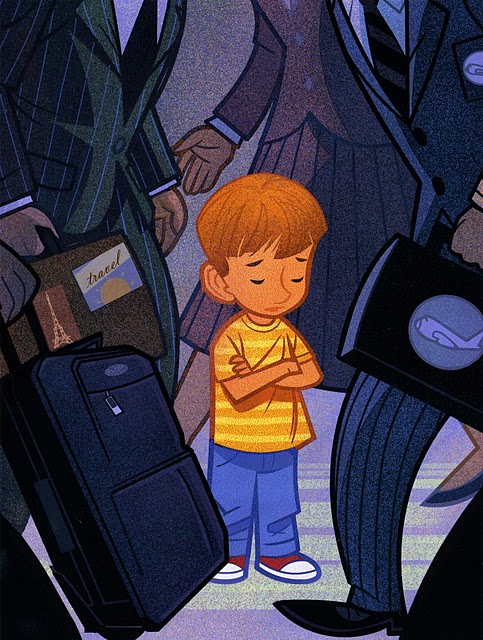 Naxra li kokʼalRehebʼ aʼan li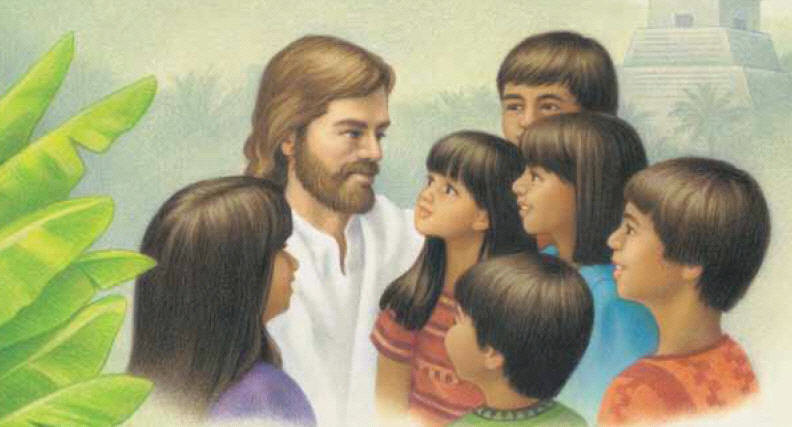 Rehebʼ aʼan li